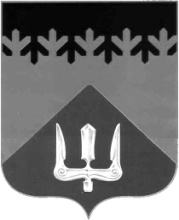 СОВЕТ ДЕПУТАТОВВОЛХОВСКОГО МУНИЦИПАЛЬНОГО РАЙОНАЛЕНИНГРАДСКОЙ ОБЛАСТИРЕШЕНИЕот  15  ноября  2017 года                                                                                   №  83 Руководствуясь Гражданским кодексом Российской Федерации, Бюджетным кодексом Российской Федерации, на основании пункта 4 части 1 статьи 14, пункта 4 части 1 статьи 15, части 4 статьи 51, части 1 статьи 68 Федерального закона от 06 октября 2003 года № 131-ФЗ «Об общих принципах организации местного самоуправления в Российской Федерации», Федерального закона от 08 февраля 1998 года № 14-ФЗ «Об обществах с ограниченной ответственностью», Совет депутатов Волховского муниципального района Ленинградской областирешил:1. Внести изменения в решение Совета депутатов Волховского муниципального района от 17.08.2017 года № 69 «О принятии участия в создании межмуниципального хозяйственного общества в форме общества с ограниченной ответственностью по решению вопросов местного значения», исключив пункты 5, 6.2. Настоящее решение вступает в силу на следующий день после его официального опубликования в сетевом издании «Ленинградское областное информационное агентство (ЛЕНОБЛИНФОРМ»).3. Контроль за исполнением настоящего решения возложить на главу Волховского муниципального района Ленинградской области.Глава Волховского муниципального района  Ленинградской области                                                                           Иванов В.Д.  О внесении изменений в решение Совета депутатов Волховского муниципального района от 17.08.2017 года № 69 «О принятии участия в создании межмуниципального хозяйственного общества в форме общества с ограниченной ответственностью по решению вопросов местного значения»